ABSTRAKPENGEMBANGAN MEDIA PEMBELAJARAN FLIPBOOK UNTUK MENINGKATKAN MINAT BACA SISWA PADA TEMA KEWAJIBAN DAN HAKKU KELAS III SDDIAN AYU PITALOKANPM. 191434019Penelitian pengembangan ini bertujuan untuk (1) Mengembangan media pembelajaran flipbook dalam meningkatkan minat baca siswa pada pembelajaran tematik pada subtema 1 Kewajiban dan Hakku Dirumah kelas III SD. (2) Mengetahui kelayakan media pembelajaran flipbook dalam meningkatkan minat baca siswa pada pembelajaran tematik pada subtema 1 Kewajiban dan Hakku Dirumah kelas III SD. Penelitian ini merupakan jenis penelitian pengembangan Research and Development (R&D) dengan menggunakan model ADDIE. Pada penelitian ini, peneliti melaksanakan prosedur penelitian menggunakan 5 tahapan untuk mengetahui hasil dari kelayakan media pembelajaran flipbook. Subjek dalam penelitian ini adalah penelaah ahli materi, ahli media, respon guru dan siswa. Instrument yang digunakan dalam penelitian ini yaitu angket. Teknik analisis data yang digunakan yaitu Teknik analisis deskriptif kualitatif. Berdasarkan hasil validasi dari ahli materi mendapatkan persentase sebesar 97,5% dengan kriteria “sangat baik”, dari hasil penelaah ahli media mendapatkan persentase sebesar 85% dengan kriteria “sangat baik”, dari hasil respon guru mendapatkan persentase sebesar 92,5% dengan kriteria “sangat baik”, dan respon siswa setelah menggunakan media pembelajaran flipbook mendapatkan persentase sebesar 97,75% dengan kriteria “sangat baik”. Dari penilaian yang didapatkan dapat dikatakan bahwa media pembelajaran flipbook yang dikembangkan “sangat baik” digunakan pada proses pembelajaran.Kata kunci : Media pembelajaran, Flipbook, Minat Baca, Tema 4 Kewajiban dan Hakku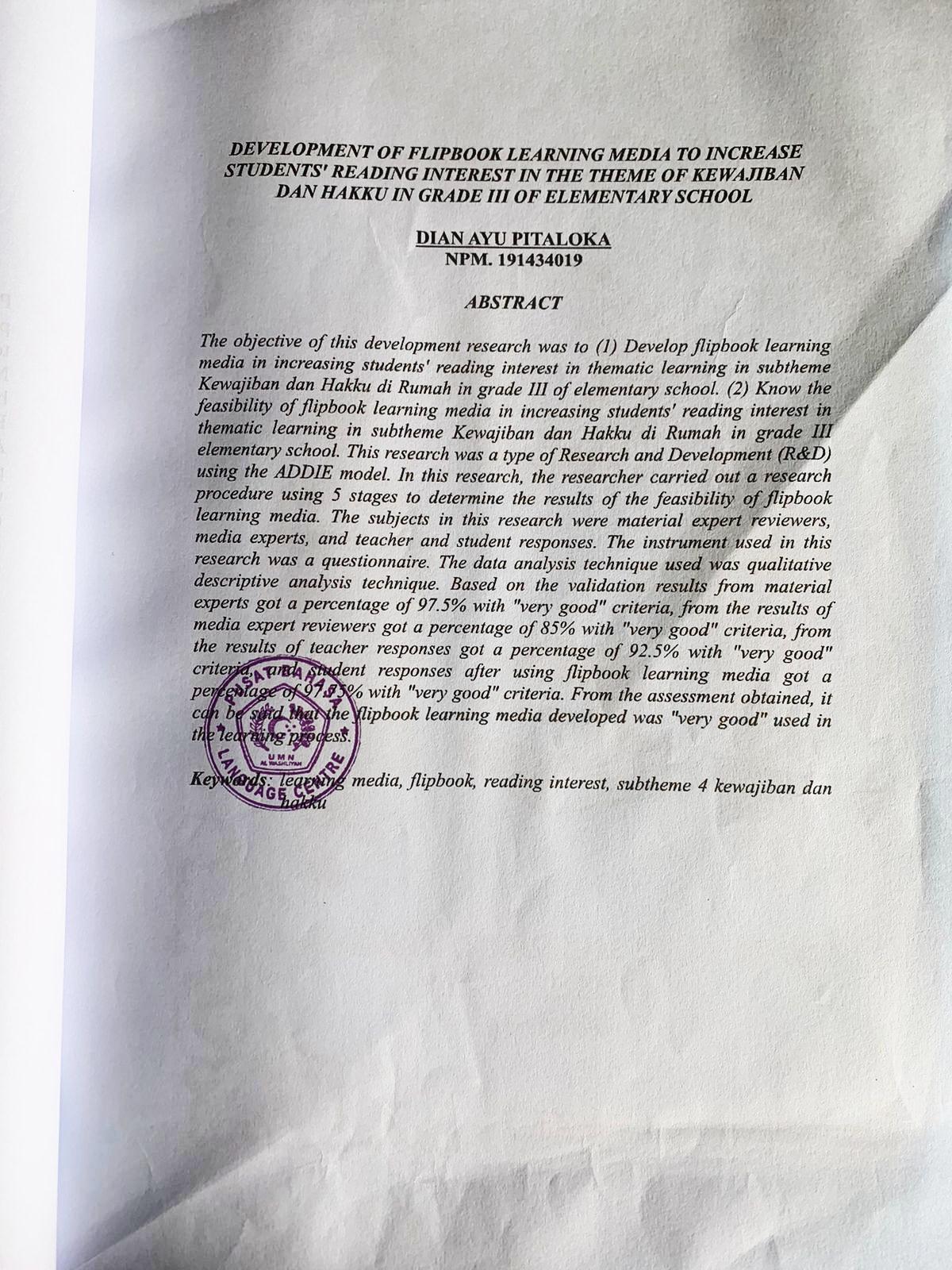 